寶珠分館留學及打工度假諮詢登記單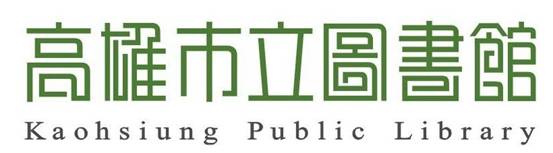 登記諮詢日期： _  _ 年  _  _ 月  _  _ 日 諮詢地點：高雄市立圖書館寶珠分館 美國資料專區登記諮詢時段：週五  □A. 15:00 - 15:30     □B. 15:30 - 16:00      □C. 16:00 - 16:30       □D. 16:30 - 17:00     □E. 17:00 - 17:30     諮詢的內容 ： □留學     □打工度假請將登記單e-mail至高雄市立圖書館寶珠分館libl@mail.ksml.edu.tw完成報名。活動諮詢專線：(07)395-0813林小姐。欲詢問的問題：Question:欲詢問的問題：Question:姓名：Name:性別：Sex:電話(Tel.)：傳真(Fax)：地址： Address:e-mail：就讀(畢業)學校：:畢業科系：Graduation Major:畢業年度：Graduation Year:取得學位：Degree Received:計畫出國時間：預備攻讀的學位： Intended Degree:預備攻讀的科系： Intended Subject:預備攻讀的學位： Intended Degree: